Плодоводство. ЯгодоводствоПавлов Д. В. Выращивание лимонника китайского в Дальневосточном регионе / Д. В. Павлов. – Текст (визуальный) : электронный // Плодоводство, семеноводство, интродукция древесных растений. – 2019. – № 22. – С. 153–156. – URL: https://www.elibrary.ru/item.asp?id=43153661 (дата обращения 17.09.2020)Изложены результаты выращивания сеянцев первого года лимонника китайского в Хабаровском лесничестве Хабаровского края. Изучено влияние на всхожесть семян новых стимуляторов роста на основе флорентинных вод хвойных и лиственных пород. Всхожесть семян варьировала от 0 до 40 %. В конце периода вегетации всхожесть снизилась до 15 %.ПлодоводствоБатукаев, А. А. Повышение продуктивности различных сортов яблони в условиях юга России / А. А. Батукаев, Л. К. Адымханов, С. А. Батукаев. – Текст (визуальный) : электронный // Плодоводство, семеноводство, интродукция древесных растений. – 2019. – № 22. – С. 15–17. – URL: https://www.elibrary.ru/item.asp?id=43153624 (дата обращения 17.09.2020)Установлено влияние удобрений на повышение урожайности плодов яблони. У сорта Флорина применение удобрений способствовало увеличению урожая в пределах 3,5-20,8 ц/га. Наибольшее увеличение урожая получено при внесении удобрений в дозах N120P120К120 и N180P180К180, а у сорта Гренни Смит прибавки от доз удобрений составили 18,3-60,2 ц/га. Наибольшая урожайность плодов в условиях данного опыта наблюдалась у сорта Гренни Смит (292,9-311,2 ц/га).Введение в культуру in vitro меристемных эксплантов яблони разного генетического происхождения / Л. Г. Браткова, Н. Н. Цаценко, М. Н. Мащенко, К. А. Макаров. – Текст (визуальный) : электронный // Сельскохозяйственный журнал. – 2020. – № 1 (13). – С. 12–18. – URL: https://elibrary.ru/item.asp?id=42802176 (дата обращения 16.09.2020)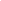 Исследования проводились с целью оптимизации первичных сред для подвоев и привоев сортов яблони. В результате установлено, что лучшим временем для введения в культуру in vitro меристем яблони является февраль-март. Отработана схема стерилизации исходного материала однолетних побегов с покоящимися почками. Развитие меристемной ткани наиболее активно происходит на питательных средах М 1-3 и М 1-4, а введение в питательную среду в качестве антиоксиданта активированного угля способствует ингибированию фенольных соединений и не требует нового пассирования на среды. Анализ полученных данных показал высокую зависимость развития меристем от генотипических особенностей сорта. Почти у всех сортов были индуцированы конгломераты. Самый высокий процент прижившихся меристем наблюдался у сортов: Золотой поток (на всех вариантах питательной среды почти стопроцентная регенерация меристемных эксплантов), Марго (60,0-100%), Новелла (42,9-83,3%), Флорина, Любимое Дутовой, Либерти М, Михсан, а самый низкий темп развития меристем отмечался у сортов: Ст-04-26, Кармен, Щедрость и Орфей. Влияние длительности вегетационного периода на индукцию развития меристемных эксплантов не установлено.Влияние различных приёмов капельного орошения на продуктивность деревьев яблони и качество плодов / Б. С. Гегечкори, Л. Г. Рязанова, Ш. Вафа, М. К. Хиаманд. – Текст (визуальный) : электронный // Плодоводство, семеноводство, интродукция древесных растений. – 2019. – № 22. – С. 38-40. – URL: https://www.elibrary.ru/item.asp?id=43153630 (дата обращения 17.09.2020)Исследование проведено в плавневой подзоне прикубанской плодовой зоны Краснодарского края в 7-10-летних насаждениях яблони сортов Гала, Голден Делишес, Флорина на подвое М9. Почва - аллювиально-луговая среднесуглинистая, гребневая посадка. Установлено, что капельный полив с двумя трубопроводами повышает урожайность на 9-10 т/га и на 4-9 % товарность плодов.Гасымов, Ф. М. О. Новый сорт яблони Григорьевское / Ф. М. О. Гасымов, Н. В. Глаз, Л. В. Уфимцева. – Текст (визуальный) : электронный // Вестник Башкирского государственного аграрного университета. – 2020. – №2 54). – С. 18–21. – URL: https://www.elibrary.ru/item.asp?id=42982344 (дата обращения 21.09.2020)Исследования проведены в рамках выполнения государственного задания по пункту 150. Фундаментальные основы управления селекционным процессом создания новых генотипов растений с высокими хозяйственно-ценными признаками продуктивности, устойчивости к био- и абиострессорам. «Разработка и совершенствование методов селекционной работы, создание исходного материала и адаптивных сортов зерновых, зерно-бобовых, кормовых, плодовоягодных, декоративных культур и картофеля» 0773-2019-0022. В статье приводятся результаты исследований по селекции яблони в ЮУНИИСК - филиале ФГБНУ УрФАНИЦ УрО РАН. Представлены помологическое описание и хозяйственно-ценные признаки нового сорта яблони Григорьевское. Новый сорт отличается высокими зимостойкостью, урожайностью и качеством плодов, повышенной устойчивостью к абиотическим и биотическим стрессорам и представляет интерес в дальнейшей селекционной работе.Гегечкори, Б. С. Влияние препарата "Регалис" на формирование органов растений яблони и биохимические показатели сорта Гала на подвое Р 59 / Б. С. Гегечкори, С. С. Чумаков. – Текст (визуальный) : электронный // Политематический сетевой электронный научный журнал Кубанского государственного аграрного университета. – 2020. – № 160. – С. 50–61. – URL: https://www.elibrary.ru/item.asp?id=43128322 (дата обращения 17.09.2020)В работе показано влияние препарата «Регалис» на особенности формирования и биохимический состав органов растений яблони (на примере сорта Гала) Эксперименты проведены в 2016-2019 гг. Полевые опыты осуществлялись в АО фирма «Агрокомплекс» им. Н.И. Ткачева Выселковского района. Закладка насаждений - 2007 г. Схема посадки деревьев 4,0×1,0м., орошение - капельное. Почва исследуемого участка - чернозем обыкновенный (карбонатный). Установлено, что под действием обработок препаратом «Регалис» фиксируются значительные изменения в структуре обрастающей древесины и площади листового аппарат. Применение регулятора роста способствует ускорению завершения ростовых процессов деревьев. Об этом свидетельствует снижение содержание ИУК в верхушках побегов, на 12% в сравнении с контролем. Препарат «Регалис» оказал существенное влияние на обеспечение стабильного плодоношения растений яблони сорта Гала. Ежегодные одно-трехкратные обработки деревьев регалисом в дозе по 1,25 кг/га обеспечивали стабильное увеличение урожая до 14,2-16,3 кг с одного дерева. При этом, в среднем за четыре года, лучшие результаты зафиксированы в варианте с 2-х кратной обработкой регалисом (16,3 кг- дерево). Дальнейший анализ урожайности и товарных качеств полученных плодов показал, что двух и трехкратная обработки способствовали получению плодов от 38,5 до 40,8 т/га, что на 10-11,7 т выше по сравнению с контролем, при одновременном увеличении выхода товарных плодов до 13,3 - 14,0 т.Комар-Тёмная, Л. Д. Урожайность и качество плодов сортов декоративного персика, интродуцированных из Китая / Л. Д. Комар-Тёмная, О. А. Гребенникова. – Текст (визуальный) : электронный // Плодоводство, семеноводство, интродукция древесных растений. – 2019. – № 22. – С. 83–86. – URL: https://www.elibrary.ru/item.asp?id=43153642 (дата обращения 17.09.2020)Приводятся показатели урожайности и качества плодов 8 интродуцированных сортов декоративного персика из коллекции Никитского ботанического сада. В качестве источников ценных признаков выделены Zan Fen, Zi Ye Tao, Yangping Chuizhi, Fenhong Shanbitao, Bi Tao. Они могут быть использованы в селекционных программах по созданию универсальных сортов с декоративными цветками и вкусными плодами.ЯгодоводствоКентбаев, Е. Ж. Особенности сортов и форм облепихи по размерам семян / Е. Ж. Кентбаев, Б. А. Кентбаева. – Текст (визуальный) : электронный // Плодоводство, семеноводство, интродукция древесных растений. – 2019. – № 22. – С. 75–78. – URL: https://www.elibrary.ru/item.asp?id=43153640 (дата обращения 17.09.2020)Представлена сравнительная оценка семян облепихи. Изучаемые сорта и формы облепихи представлены различными географическими регионами. Семена облепихи измерялись по трем показателям: длина, ширина и толщина. Средняя длина семян варьирует от 4,11 до 6,54 мм. В пределах одного образца длина семян варьирует на низком уровне (от 2 до 10 %). Выявлены существенные различия по параметрам семян различных сортов и форм.Ожерельева, З. Е. Интенсивность транспирации облепихи крушиновидной / З. Е. Ожерельева. – Текст (визуальный) : электронный // Плодоводство, семеноводство, интродукция древесных растений. – 2019. – № 22. – С. 149–152. – URL: https://www.elibrary.ru/item.asp?id=43153660 (дата обращения 17.09.2020)Исследования проведены на базе лаборатории физиологии устойчивости плодовых культур ФГБНУ ВНИИСПК. Была изучена динамика интенсивности транспирации листьев сортообразцов облепихи крушиновидной в вегетационный период. В результате проведенных исследований наименьшей интенсивностью транспирации характеризовались сортообразцы Кенигсбергская, Морячка, Сюрприз Балтики и мужская форма Б 23-34 прибалтийского климатипа.Составитель: Л. М. Бабанина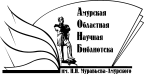 «Амурская областная научная библиотека имени Н.Н. Муравьева-АмурскогоОтдел формирования и обработки фондов